ST. PETER’S CONFIRMATION PROGRAM 2019/20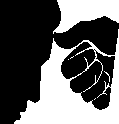 NOTE: CLASSES ARE FROM 5:30-8:00 P.M. INCLUDES 7 P.M. MASSSEPTEMBER08	(Sunday)	Registration (9:00-11:00 a.m.; 6:00-6:50 p.m.)15	(Sunday)	NO CLASS/Late Registration22	(Sunday)	Parent/Student Mtg. Required /Class29	(Sunday) 	ClassOCTOBER 06 	(Sunday) 	Annual Eucharistic Adoration Walk Procession fromSt. Peter to Holy Rosary ( 1:30-3:00, Required)	06	(Sunday) 	No Evening Class 	13	(Sunday) 	Class 20	(Sunday) 	Class 27	(Sunday) 	Class 29	(Tuesday) 	11th Grade with Sponsor, 6:30-8:30 p.m. @ Holy Rosary DeSimone Hall (Topic: The 7 Gifts of the Holy Spirit) NOVEMBER03	(Sunday)	ClassPlus 9th Grade  - Rite of Entrance at 7 p.m. Mass with Sponsor10	(Sunday)	Class17	(Sunday) 	Class24	(Sunday) 	ClassDECEMBER 01	((Sunday) 	NO CLASS08	(Sunday)	Class 15	(Sunday) 	Class22	(Sunday)	NO CLASS	39	(Sunday)	NO CLASSJANUARY			05	(Sunday) 	NO CLASS12	(Sunday) 	NO CLASS19	(Sunday) 	NO CLASS26	(Sunday)	Class 11th Grade with Sponsor, 5:00-8:00 p.m. at St. Peter Hall (Topic: The Secret of the Rosary) FEBRUARY02	(Sunday) 	NO CLASS (Super Bowl Sunday)08 	(Saturday)	NET Team Retreat for All GRADES  @ St Mary 09	(Sunday) 	NO CLASS16	(Sunday) 	Class11th Grade Confirmation Information Packets due 23	(Sunday) 	Class  MARCH 	01 	(Sunday)	Class06	(Friday) 	Station of the Cross (Required Attendance) at 6:30 p.m.08	(Sunday)	Class15	(Sunday)	Class 22	(Sunday)	Class29	(Sunday)	ClassAPRIL	05	(Sunday)	Class 	09	(Thursday)	Holy Thursday Mass & Visit/tour other Kenosha Area parishes (required) 	12	(Sunday)	No Class - EASTER	19 	(Sunday)	No Class - Spring Break26	(Sunday)	Parents Meeting (required)/ Confirmation PrepMAY	08	(Friday)	Confirmation Rehearsal  from 6:00 – 9:00 p.m.@ Our Lady of the Holy Rosary 09	(Saturday)	Confirmation Mass at 10:00 a.m.,    				@ Our Lady of the Holy Rosary with Bishop Haines  